Cécile Kossoff rejoint Europ Assistance en tant que Directrice de la marque, du marketing, de la communication et du développement durable du groupeSaint-Denis, le 7 novembre 2023 – Après plus de vingt années d’expérience à la direction marketing et communication de groupes internationaux, Cécile Kossoff (56 ans) a rejoint l’équipe de direction du groupe Europ Assistance le 16 octobre dernier en tant que Directrice de la marque, du marketing, de la communication et du développement durable.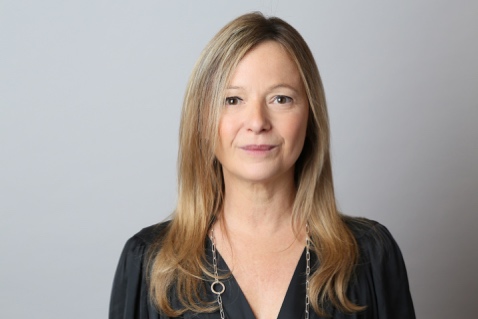 Cécile Kossoff a pour feuille de route le développement et déploiement mondial de la stratégie de marque et marketing du groupe, ainsi que son rayonnement international, à travers l’animation d’un réseau de professionnels interne et externe. Elle a également pour mission de piloter la politique RSE d’Europ Assistance, et de promouvoir l’image et les valeurs du groupe en interne comme en externe, facteurs d’engagement et de fierté des talents. « Je suis très heureux d’accueillir Cécile au sein du groupe et de notre comité de direction. À l’occasion du 60ème anniversaire d’Europ Assistance, son arrivée est une très bonne nouvelle, car elle s’inscrit dans un moment clé pour le groupe. Par son expérience au sein d’entreprises internationales, son expertise métier et sa vision, elle aura l’opportunité de faire rayonner notre marque et nos services, renforcer notre politique RSE, et de structurer nos approches pour répondre aux enjeux de communication tant internes qu’externes. » déclare Antoine Parisi, PDG d’Europ Assistance. Cécile Kossoff débute sa carrière en tant que Directrice de la stratégie, du marketing et de la communication de LexisNexis France (Groupe Reed Elsevier). En 2007, elle rejoint McKinsey & Company en tant que Directrice de la communication de la filiale française. En 2010, elle prend des fonctions au niveau mondial pour diriger les études et évolutions de marque du cabinet et conseiller les pays et practices dans leurs stratégies de réputation. En 2018, elle rejoint Mazars en tant que Directrice du marketing, de la marque et de la communication du groupe où, durant cinq ans, elle transforme la marque et déploie des stratégies marketing pour positionner le cabinet aujourd’hui parmi les leaders mondiaux de son secteur.Cécile Kossoff est titulaire d’un diplôme pré-doctoral de sémiologie des médias et stratégies de communication obtenu à l’Institut d’études européennes de l’Université Paris 8. En complément de ses activités, elle enseigne le management de marque et le marketing à HEC Paris, ainsi que le management de la diversité et de l’inclusion. Elle est co-auteure de publications qui font autorité sur le sujet, parmi lesquelles : « Myths and barriers preventing the progression of women », Mazars, 2022 ; « Women Matter : Time to accelerate – 10 years of insights from McKinsey’s research », McKinsey, 2017.« Je suis ravie de rejoindre Europ Assistance, un groupe à l’histoire entrepreneuriale, devenu un leader mondial de l’assistance, et une entreprise « à mission ». Avec l’ensemble des équipes, j’aurai à cœur de faire rayonner les compétences, les engagements et les valeurs du groupe en France comme à l’international en travaillant sur l’ensemble de nos leviers. » ajoute Cécile Kossoff. A PROPOS D’EUROP ASSISTANCEFondée en 1963 et filiale du groupe Generali, Europ Assistance, l’inventeur du concept d’assistance, accompagne ses clients dans plus de 200 pays et territoires grâce à un réseau de 750.000 partenaires agréés et 57 centres d’assistance. Notre mission est d’apporter aux personnes et aux entreprises des solutions adaptées à toute situation d’urgence ou de la vie quotidienne – n’importe où, n’importe quand. Europ Assistance fournit des services d’assistance routière, d’assistance et d’assurance voyage, ainsi que des services d’assistance personnelle comme l’accompagnement des seniors, la protection de l’identité numérique, la télémédecine et la conciergerie. La vision du groupe, partagée par ses
12 000 employés, est d'être l'entreprise d’assistance la plus fiable au monde.europ-assistance.com  